Opdracht eenvoudig bloemstukje.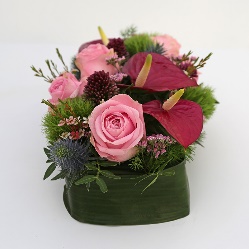 Gereedschap voor bloemschikken:Materialen:Je meegebrachte schoteltje3 klimopblaadjesRietbladRondje steekschuimTwee bloemen uit natuurDiverse materialen, takjes, kokosvezel, enzbinddraadUITLEGEr wordt voorgedaan hoe je steekschuim nat moet maken. Het moet goed doordrenkt zijn van water. Als je het onder water duwt blijft de binnenkant droog. Het water is belangrijk voor de houdbaarheid van de bloemen. Schuin afsnijden, steekt gemakkelijker en de bloemen kunnen meer water opnemen. ( houdbaarheid )Stappenplan;we maken na uitleg eerst ons rondje steekschuim natwe zetten deze op onze schoteldan doen we het rietblad om het rondje steekschuimwe zetten 3 klimopblaadjes op draadwe maken nu bovenop het steekschuim het stukjesnij de bloemen schuin afbloemen doen we er voorzichtig in.eventueel versieren met wat andere spulletjesfilmpje op draad zetten:https://www.youtube.com/watch?v=z91IOJObqsU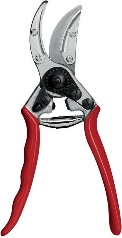 Snoeischaar:Deze mag je alleen gebruiken bij het knippen van takken en bloemen!!!!GEEN IJZER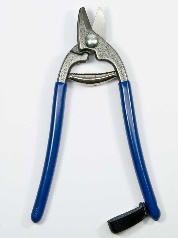 Draadtang:Deze is speciaal voor het binddraad.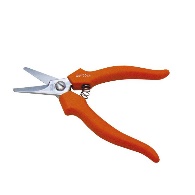 Allesknippen:Deze mag je gebruiken voor bloemen, takken en binddraad.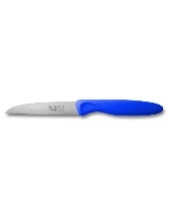 Mes:Hiermee kan je bloemen mooi schuin afsnijden.